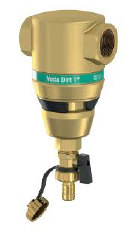 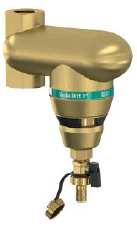 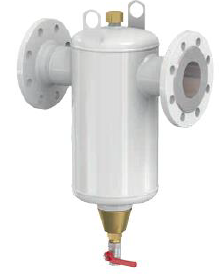 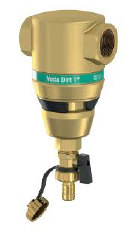 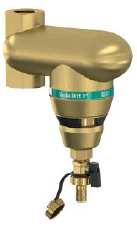 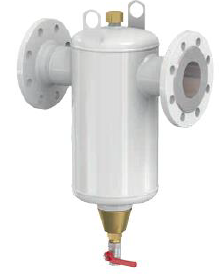 Descriptif séparateur de bouesWilo-Voda Dirt                                              